ПРОЕКТ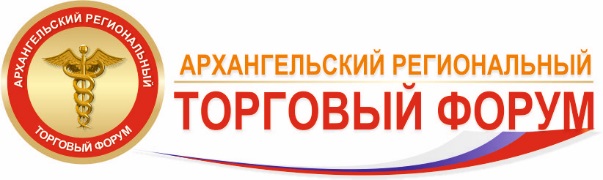 Программа XV регионального торгового Форума Тема: «Рынок товаров и услуг в новой реальности. 
Мы никогда не будем прежними!» в формате онлайн трансляцииминистерство агропромышленного комплекса и торговли Архангельской области, автономная некоммерческая организация Архангельской области 
«Агентство регионального развития»Региональный торговый Форум является ежегодным, ключевым 
и масштабным отраслевым мероприятием с участием ритейла, поставщиков, производителей продукции, органов власти, на котором предоставляется возможность обменяться опытом и идеями, установить и расширить деловые контакты с коллегами из разных субъектов Российской Федерации.Цель Форума: Обобщить имеющийся опыт работы предприятий потребительского рынка Архангельской области в сфере торговли и общественного питания, определить стратегии развития в условиях вызовов и угроз.Целевая аудитория Форума: хозяйствующие субъекты осуществляющие свою деятельность в сфере потребительского рынка, представители учебных организаций, общественных организаций, профильных министерств и ведомств, депутатского корпуса, а также приглашенные эксперты из субъектов Российской Федерации.Модератор ФорумаМчедлидзе Наталья Ивановна, директор по маркетингу                                     ООО «Норд Коммерц», эксперт - практик, консультант по маркетингу в области: товарной, ценовой, сбытовой, коммуникационной политике.25 ноября 2021 г. (четверг, 09:00 - 17:00) Место проведения: г. Архангельск, ул. Набережная Северной Двины,  д. 71 Автономная некоммерческая организация Архангельской области 
«Агентство регионального развития»Мероприятия Форума(семинары, круглые столы, инструктивные занятия)10:00 - 17:00 25 ноября 2021 г., четвергМероприятия Форума «Поморская HoReCa»(семинары, круглые столы, инструктивные занятия)9:30 - 17:00 26 ноября 2021 г., пятница* В программе возможны изменения. Смотрите самый актуальный вариант программы 
на сайте: torgforum29.ru.09:00 – 9:15Регистрация и открытие Торгового форума 9:15 -09:55Установочная сессия Тема: «Рынок товаров и услуг в новой реальности. Мы никогда не будем прежними!» Модератор: Мчедлидзе Наталия Ивановна, директор по маркетингу ООО «Норд Коммерц», эксперт практик, консультант по маркетингу: товарной, ценовой, сбытовой, коммуникационной политикеЭксперты: Бажанова Ирина Борисовна, министр агропромышленного комплекса и торговли Архангельской области 
(г. Архангельск);Заборский Максим Николаевич, генеральный директор автономной некоммерческой организации «Агентство регионального развития Архангельской области» 
(г. Архангельск);Бызова Светлана Владимировна, руководитель Центра компетенций в сфере сельскохозяйственной кооперации 
и поддержки фермеров (г. Архангельск)10:00–11:00Семинар: «КРОСС-МАРКЕТИНГЭКСПЕРТНОСТЬ»Спикер: Владислав Бермуда, создатель инновационных маркетинговых инструментов (г. Москва), автор книг по маркетингу со взрывными результатами продаж. За последние 2 года провел более 200 мастер-классов, на которых побывали более 30 000 человек, в странах: Польша, Германия, Казахстан, Беларусь, Чехия, Индонезия (Бали), Италия, Узбекистан.Вопросы для обсуждения: Кросс-маркетинг как инструмент развития бизнеса и привлечения клиентов без затрат на рекламу.Увеличение среднего чека и повторных покупок за счет создания добавочной ценности, а не скидок.Минимизация маркетингового бюджета.Как создать мощную добавочную ценность к товару или услуге, для стимулирования спроса, увеличения продаж и запуску сарафанного эффекта.Как создать поток клиентов за счет перенаправления клиентов от компании партнеров.11:00–12:00Семинар: «Онлайн-продажи: практические советы по созданию интернет-магазина»Спикер: Екатерина Шукалова, основатель Центра интернет-маркетинга, Cистемный интернет-маркетолог, проджект-менеджер в сфере e-commerce (г. Москва) он-лайнСтратегия: почему интернет-магазин может быть вам НЕ нужен?Подготовка: что необходимо сделать с бизнесом до сайта.Техническая часть: проектирование, дизайн, фронтенд, программинг, интеграции.Сайт есть продаж нет: от чего зависит конверсия.11:00–12:00Семинар: «Региональные форматы магазинов – отстройка от конкурентов»Спикер: Мчедлидзе Наталья Ивановна, директор по маркетингу ООО «Норд Коммерц» (г. Архангельск) Вопросы для обсуждения:Нужны ли региональному потребителю только эконом магазины?Новые форматы ритейла – это развитие или тупик?Каковы технологии работы новых форматов?12:00–13:00Семинар: «Как нанять «правильных» людей в компанию» Спикеры: Елена Лондарь, HR-эксперт, консультант «Премии HR-бренд» и Рейтинга работодателейСвирида Светлана Юрьевна, директорООО «Инновационный Кадровый Центр» (г. Архангельск)  Вопросы для обсуждения:Где искать сотрудников;Как выбирать «правильных» для себя людей;Как грамотно провести интервью и отобрать лучших для вас кандидатов;Что мотивирует сотрудников работать;Как HR-бренд компании влияет на эффективность найма персонала.12:00–13:00Семинар: «Социальные сети, как бизнес-инструменты привлечения покупателей»Спикеры: Роговская Валерия, практикующий маркетолог, таргетолог, SMM – эксперт директор «Школы современного маркетинга Валерии Роговской», (г. Архангельск) он-лайн13:00 –14:30Стратегическая сессия Тема: «Новые технологии ритейла – стратегия роста» Пандемия коронавируса положила старт глобальным изменениям в мировой экономике, производственных процессах, маркетинге и продажах, стала стимулом перестройки организации бизнеса в сторону цифровизации. Кризис подтолкнул к поиску путей сокращения издержек и развитию новых направлений бизнеса.Введение в 2020 году карантинных мер и перевод многих бизнес-процессов на удаленный режим потребовали существенных изменений в подходах к управлению - произошли значительные изменения в таких бизнес-процессах, как управление персоналом, маркетинг, планирование и онлайн-продажи. Как современный бизнес пережил процесс трансформации в онлайн - топовые эксперты поделятся лучшими инструментами для развития бизнеса в новое время.
Вопросы для обсуждения (ключевые темы – тезисно):Структура Потребительского рынка региона после пандемии и каковы драйверы развития торговли сегодня?Готовность власти поддержать малый бизнес региона? Какие меры поддержки уже предоставляются и ещё планируются?Ритейл – отрасль с высокой степенью конкуренции. Какие стратегии сегодня наиболее актуальны в ритейле региона, учитывая изменения, которые произошли в поведении покупателей?Какие маркетинговые технологии в ритейле сегодня наиболее актуальны?Торговые центры региона сегодня – это новые концепции или продажа объекта?Насколько можно и как противостоять федеральным сетям региональному ритейлу?Если сравнить ситуацию с Западной Европой, то у нас малое количество производителей, способных работать по СТМ, которые позволяют успешно конкурировать. Наш регион их практически не производит. Это возможность развития и упущенная выгода?Большое число продавцов переместилось на торговые площадки – маркетплейсы. Можно ли рассматривать смещение этого акцента продаж, как стратегию развития ритейла в регионе?Какие технологии продаж позволяют удержать существующего и привлечь нового покупателя, поднять средний чек?Модератор: Мчедлидзе Наталия Ивановна, директор по маркетингу ООО «Норд Коммерц», эксперт практик, консультант по маркетингу: товарной, ценовой, сбытовой, коммуникационной политикеЭксперты: Кузнецов Никита Вячеславович, директор департамента развития внутренней торговли министерства промышленности и торговли Российской Федерации 
(г. Москва);Садыки Марина Райфудиновна, начальник отдела развития электронной торговли, общественного питания и бытовых услуг министерства промышленности и торговли Российской Федерации (г. Москва);Бажанова Ирина Борисовна, министр агропромышленного комплекса и торговли Архангельской области 
(г. Архангельск);Сыровенко Любовь Леонидовна, заместитель генерального директора по проектной деятельности ООО «Управляющая компания «Агрохолдинг Белозорие» (г. Архангельск);Стариков Сергей Николаевич, владелец бренда «Двинские традиции» (г. Архангельск);Бохан Владимир Викторович, совладелец сети гипермаркетов строительно-отделочных материалов «МЕГА», ТРЦ «Соломбала молл» и детского крытого парка развлечений «Леоград» (г. Архангельск).14:30–16:30Вебинар: «Цифровая экономика как инструмент продаж в развитии товаропроизводителей региона»Спикеры: Козьмин Григорий Геннадьевич – заместитель начальника экономического отдела отделения по Архангельской области Северо-Западного главного управления Центрального банка Российской Федерации 
(г. Архангельск);Едемская Оксана Ивановна – главный экономист сектора платежных систем и расчетов отделения по Архангельской области Северо-Западного главного управления Центрального банка Российской Федерации 
(г. Архангельск);Шинкарева Елена Сергеевна – начальник отдела по работе с клиентами малого, среднего и микробизнеса Архангельского РФ АО «Россельхозбанк» (г. Архангельск)14:30–15:30Семинар: Продажа алкогольной продукции – новые реалии, новые возможности.Спикеры: Пикан Елена Анатольевна, заместитель руководителя Межрегионального управления Росалкогольрегулирования по Северо-Западному федеральному округу (г. С. Петербург);Евдокименко Илья Владимирович, начальник отдела информационных технологий и защиты информации 
(г. С. Петербург);Жданова Татьяна Ивановна, начальник лицензионного управления министерства агропромышленного комплекса и торговли Архангельской области (г. Архангельск) Вопросы для обсуждения:Правоприменительная практика Межрегионального управления Федеральной службы по регулированию алкогольного рынка по Северо-Западному федеральному округу в отношении организаций, осуществляющих розничную продажу алкогольной продукции.Обзор изменений в порядке учета алкогольной продукции при осуществлении ее оборота на территории Российской Федерации.15:30– 16:30Семинар: «Новые тенденции в контрольно-надзорной и разрешительной деятельности в области обращения с ломом и металлами». Спикеры: Беляева Наталья Сергеевна, помощник депутата Государственной Думы Н.С. Валуева (первый заместитель председателя Комитета по экологии Госдумы РФ); заместитель председателя Комитета по переработке отходов и вторичным ресурсам «Деловой России»; генеральный директор юридической компании ООО «Дельфи» 
(г. С. Петербург);Ржаницына Инга Владимировна, заместитель руководителя лицензионного управления министерства агропромышленного комплекса и торговли Архангельской области (г. Архангельск)16:30– 16:50Семинар: «Целеполагание в бизнесе и самозанятости. Где находить свои точки роста? Где находить работающие инструменты?»Спикер: Ольга Горелова, Управляющий партнер Biztrack, консультант по внедрению изменений в организациях г. Архангельск офф-лайн (большой зал АРР)16:50– 17:00Подведение итогов 1 дня ФорумаНаграждение победителей конкурса «Торговля Архангельской области»9:30 – 17:00Форум «Поморская HoReCa»10:00-12:30Инструктивное занятиеВопросы нормированного снабжения (закрытая сессия).Спикеры: Козырев Игорь Михайлович, консультант управления мобилизационной работы департамента специальных программ администрации Губернатора Архангельской области и Правительства Архангельской области;Дроздов Юрий Александрович, ведущий консультант министерства агропромышленного комплекса и торговли Архангельской областиУчастники: представители органов регулирования торговли городских округов и муниципальных районов Архангельской области14:30- 15:30Заседание координационного совета Архангельской области по вопросам развития торговой деятельности 
в Архангельской области (закрытая сессия).Спикер: Автушенко Евгений Владимирович, заместитель председателя Правительства Архангельской области (председатель координационного совета Архангельской области по вопросам развития торговой деятельности 
в Архангельской области)Участники: Члены координационного совета, представители органов регулирования торговли городских округов и муниципальных районов Архангельской областиВопросы для обсуждения:О нормативных правовых актах, регламентирующих транспортировку, хранение, реализацию и использование пиротехнической продукции.О деятельности розничных рынков на территории Архангельской области и о налоговых поступлениях от их деятельности за 2021 год.